令和３年度　介護支援専門員研修会介護支援専門員実務研修受講試験対策の勉強会を行います。「何を勉強して良いのか分からない・・」と不安を抱えるあなた！地元で受けられるこの研修会を受けて合格を目指しましょう！※研修の受講料は無料です！テキスト代と模擬試験代は自己負担です。　　　※第３回～第８回は、実施予定を載せております。★申込締切は５月３１日（月）１７：００です！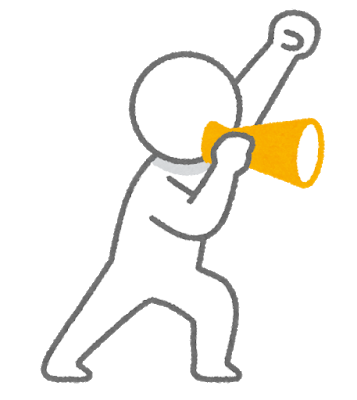 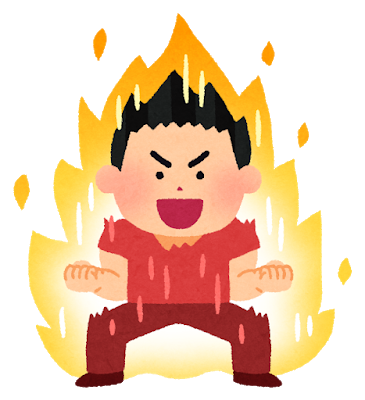 日時内容第１回令和３年６月３日（木）
18：00～20：00介護支援分野（介護保険について・概要）第２回令和３年６月１７日（木）
18：00～20：00介護支援分野（介護保険制度について）第３回令和3年7月第1木曜日　
18：00～20：00介護支援分野（ケアマネジメント）第４回令和３年7月第3木曜日
18：00～20：00保健医療分野（高齢者総論・医療）第５回令和３年７月第4木曜日
18：00～20：00保健医療分野（介護サービスについて）第６回令和３年８月第２木曜日
18：00～20：00福祉分野（高齢者総論・福祉）第７回令和３年８月第４木曜日
18：00～20：00福祉分野他（研修の振り返り）第８回令和３年９月第１木曜日
18：00～20：00　最終確認（模擬試験）